Attestato di frequenza corso base PCTO 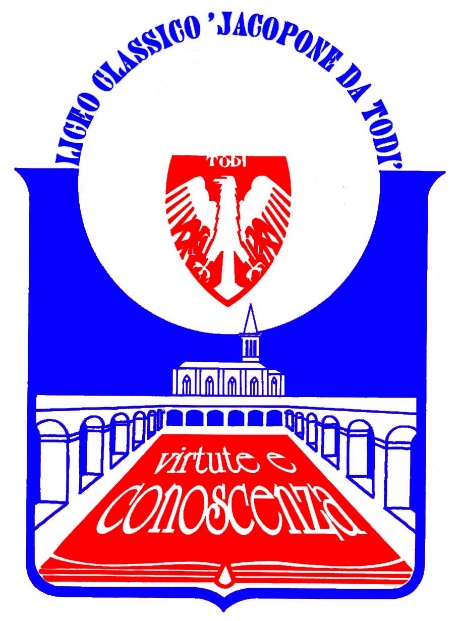 classi IV AL IV BL  2ACLiceo Statale“Jacopone da Todi”  	               Nome:…………………………………………..………………….……………..………………………..……..	           Cognome: …………………………………………..……………………….………..………………………..……..	8 Ore 	Prof. E. Bartolucci, Dott. L. Cuppoloni  - SOFT SKILLS 4 Ore 	Prof. C. Pennetta  – Diritto del lavoro 3 Ore 	Dott. Guglielmo Iezzo  -  CRI -- Dimostrazione di manovre salva vita                                                           Il Dirigente Scolastico                                                      Prof. Sergio Guarente